1.- Escribe el número que representan estos palillos.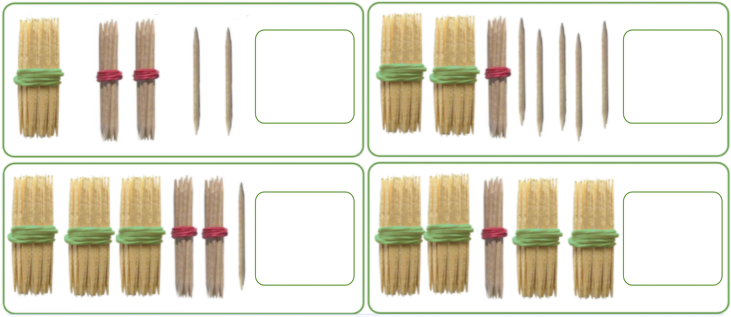 2.- Descompón cada número en sus cifras de centenas, decenas y unidades.258 = ________   ________   ________	395= ________   _______   _______487 = ________   ________   ________	609= ________   _______   _______3.- Escribe cómo se leen los siguientes números.273 = ______________________________________________________________186 = ______________________________________________________________4.- Escribe con cifras los siguientes númerosTrescientos cuarenta y nueve: = ___________ Quinientos ocho = ____________5.- Escribe el número resultante400 + 20 + 5  = ______		800 + 60 + 7 = ______5C + 3D + 1  = ______    		3C + 8D + 9U = ______   		6.- Escribe el anterior y el posterior de los siguientes números______   - 149 -  ______   	   	______   - 261 -  ____________   - 270 -  ______   	  	 ______   - 135 -  ______7.- Responde a las preguntas¿Cuántos años son un lustro? ____________	¿Y una década? ____________¿Cuántos años son un siglo? ____________ ¿Y un milenio? ____________8.- Calcula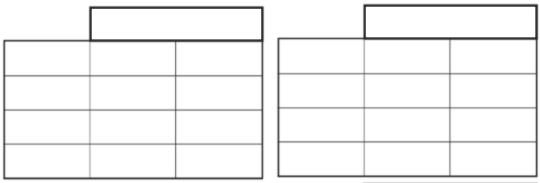 			    245    +    362			         853    -    4689.- Hay ciento cuarenta y seis coches en un aparcamiento público. Si hubiera ciento catorce más el aparcamiento estaría lleno. ¿Cuántos coches caben en el aparcamiento?.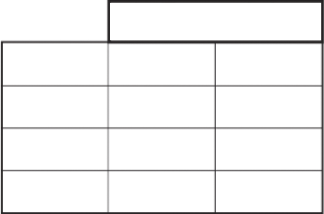 Respuesta: ______________________________10.- En la estantería hay sitio para cuatrocientos veintiséis libros, pero sólo hay colocados doscientos ochenta y ocho. ¿Cuántos libros más caben en la estantería? Respuesta: ______________________________EVAL. U.1     MATEMÁTICAS  ABN*  3º PRIMARIAFECHA:NOMBRE:                                                                                       CURSO:NOMBRE:                                                                                       CURSO: